CITY STANDARDS, COMMUNITY HEALTH AND SAFETY COMMITTEE MINUTES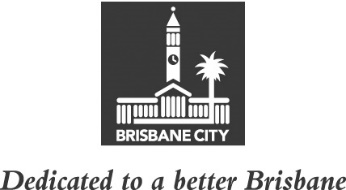 MEETING HELD ON TUESDAY 25 MAY 2021AT 11.30AMCOMMITTEE MEETING ROOMS 1 AND 3, LEVEL 2, CITY HALLMEMBERS PRESENT:Councillor Kim Marx (Chair), Councillor Steven Toomey (Deputy Chair), and Councillors Peter Cumming, Tracy Davis, Sarah Hutton and Nicole Johnston. OTHERS PRESENT:Matt Anderson, Executive Manager, City Standards; Jamie Hall, A/Manager, Asphalt and Aggregates, Field Services, Brisbane Infrastructure; Griffin Haseler, Policy Liaison Officer, Chair’s Office, City Standards, Community Health and Safety Committee; and Ashleigh Mansfield, Council and Committee Officer, Council and Committee Liaison Office, City Administration and Governance.MINUTES:The Minutes of the meeting held on 18 May 2021, copies of which had been forwarded to each Councillor, were presented and taken as read and confirmed on the motion of the Chair, Councillor Kim Marx.53	OTHER BUSINESSThe following matters were considered by the Committee, and the decisions reached were fully set out in the Committee’s report to Council:Committee presentation – Brisbane City Council’s Asphalt Plant OperationsPetition – Requesting Council advocate on behalf of residents to reduce out of hours noise disturbance from St Joseph’s College, 285 Gregory Terrace, Spring Hill.54	GENERAL BUSINESSThe Chair answered questions of the Committee and took a number for future response.CONFIRMED THIS			DAY OF				2021.............................											CHAIR